ИНСТРУКЦИЯ ДЛЯ РЕГИСТРАЦИИ ГРАЖДАН на Единой цифровой платформе «Работа в России»  с целью подачи заявки на обучение в рамках федерального проекта «Содействие занятости» национального проекта «Демография»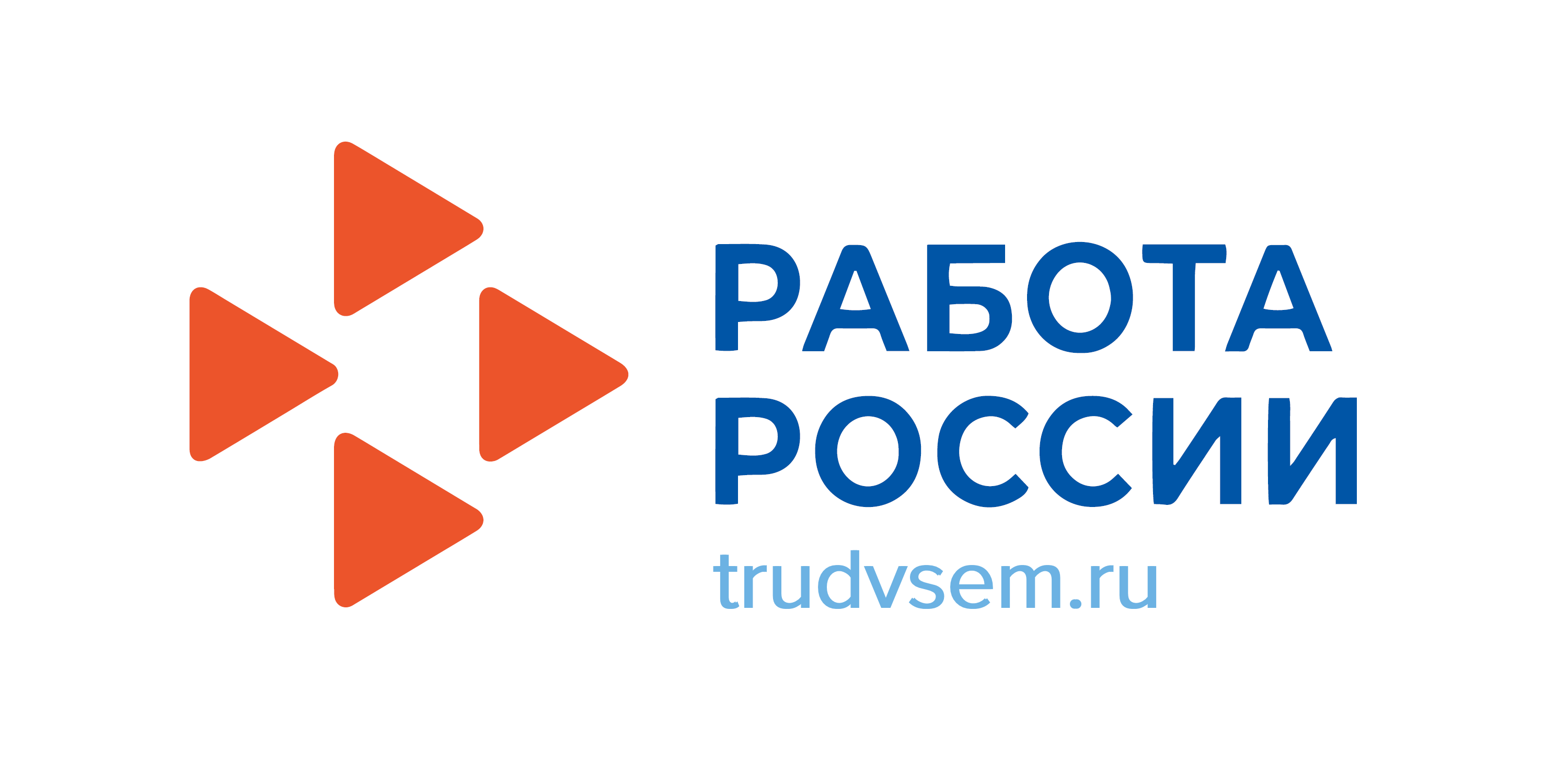 Для подачи заявки на обучение Вам необходимо войти на Единую цифровую платформу «Работа в России» https://trudvsem.ru/  с помощью учетной записи Портала государственных услуг Российской Федерации 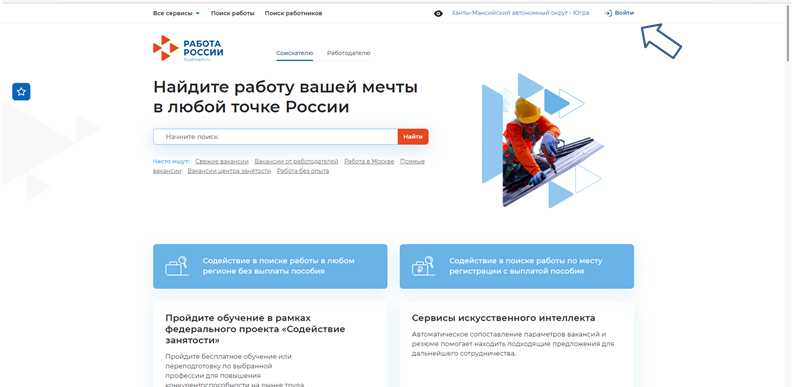 В личном кабинете необходимо  на вкладке «Пройдите обучение в рамках федерального проекта «Содействие занятости» нажать «Подробнее»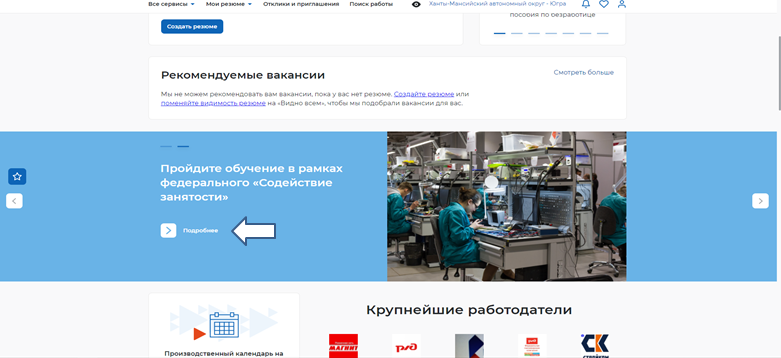 Далее выбираем  «Записаться на обучение»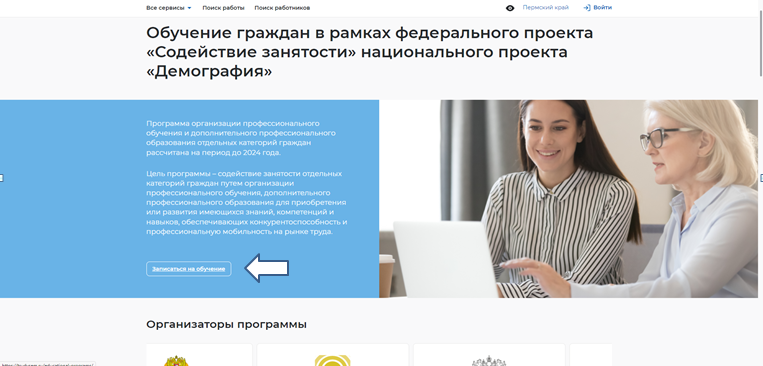 В «Фильтрах» выставляем  Ханты-Мансийский автономный округ – Югра, нажимаем «Применить»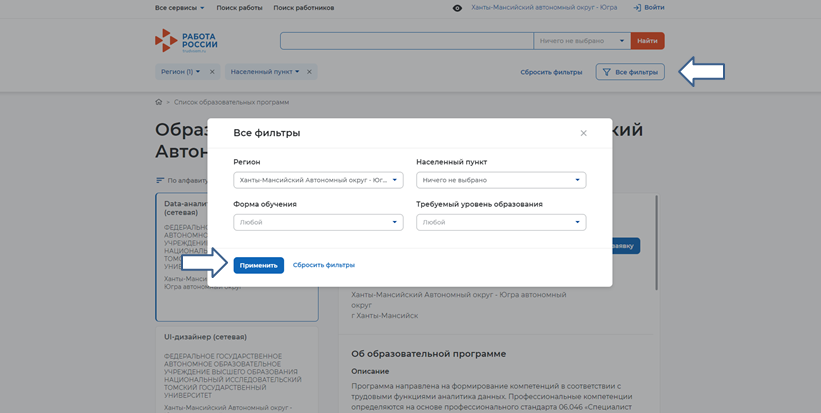 Выбираем программу обучения, нажимаем «Подать заявку»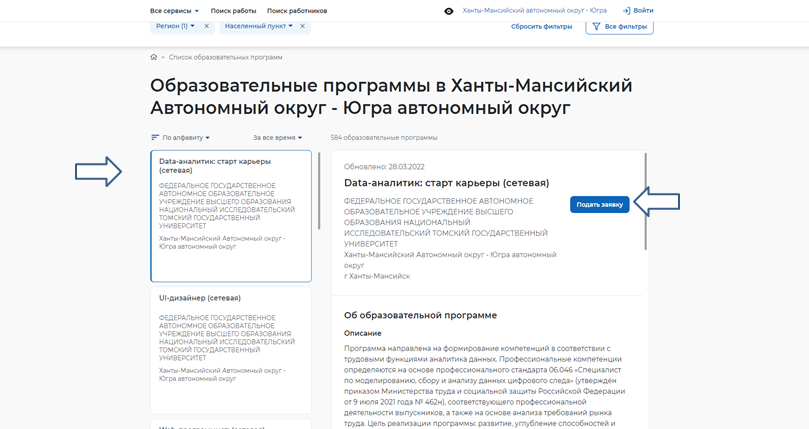 Заполняем необходимые данные в разделе «Подача заявки»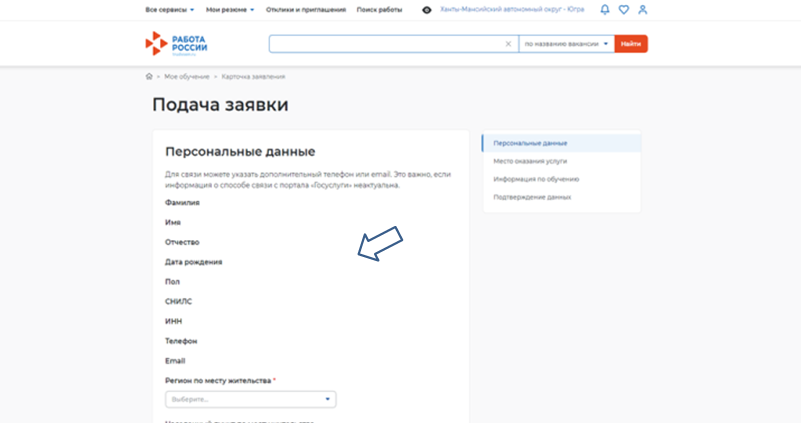 Далее выбираем «Отправить заявку»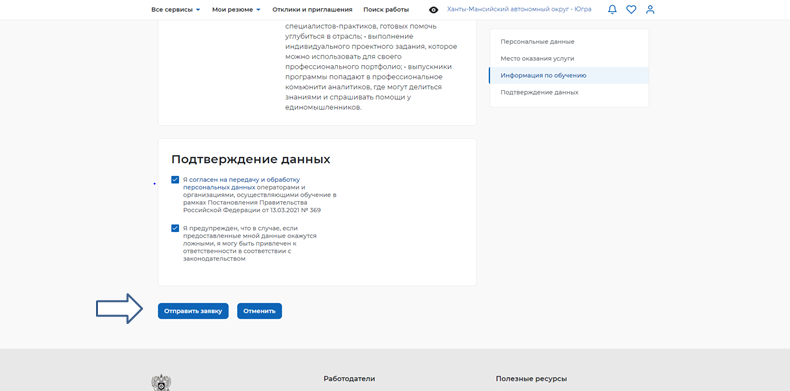 